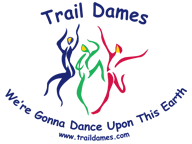 LEADER TRAINING CHECKLIST Name: ____________________________Email Address:________________________Home Address: _________________________________________________________A.  Attend 4 Trail Dame events.1.  	__________________(event) ____________(date)2.  	__________________(event) ____________(date)3.  	__________________(event) ____________(date)4.  	__________________(event) ____________(date)B.  Fill out TD Hike Leader Questionnaire and submit to Trail Dames Leadership CommitteeC.  Read the Hike Leader Training Manual	Agree to adhere to all TD policies and guidelines put forth in the ManualD.  Attend on-line interview with Head Dame and two members of the Leadership CommitteeE. Co-lead 2 Trail Dame events.1.  	__________________(event) ________________(date)2.  	__________________(event) ________________(date)F.  Lead an event with Mentor assistance.1.  	__________________(event) ________________(date)2.  	__________________(event) _________(date)G.  Fulfill all certificationsCPR Training	                      ________(expiration date)First Aid Training	                      ________(date training completed) 	Leave No Trace Online Training   ________(date training completed)	Wilderness First Aid	 (Optional)     ________(date training completed)Please email all completed documents to:info@traildames.com